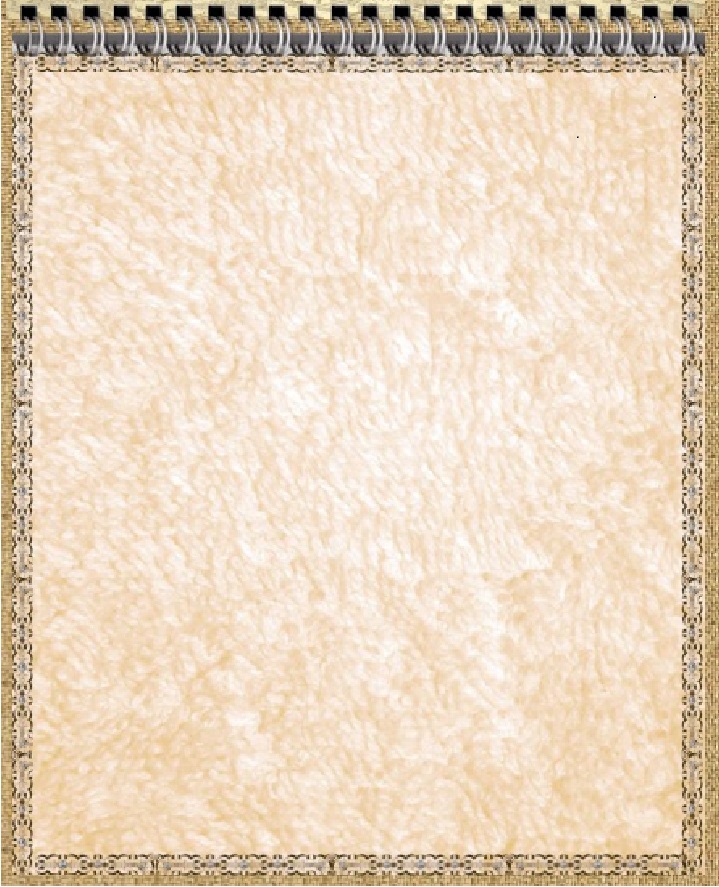 Муниципальное дошкольное образовательное учреждение детский сад №4 «Олимпийский»Картотека общеразвивающих  игр и упражнений с кинетическим песком для детей  3-5 летВоспитатель:									    Вологдина Е.Н.Игры с предметами и без предметовИгры с цветным песком Игры с иллюстрациями и наглядностьюИгры – инсценировки сказокНазвание игрыЦель, описание, дидактический материалИгра «Здравствуй, песок!»Цель: снижение психофизического напряжения.Содержание:   Взрослый просит по-разному «поздороваться с песком», то есть различными способами дотронуться до песка.Ребенок:• дотрагивается до песка поочередно пальцами одной, потом второй руки, затем всеми пальцами одновременно;• легко/с напряжением сжимает кулачки с песком, затем медленно высыпает его в песочницу;• дотрагивается до песка всей ладошкой — внутренней, затем тыльной стороной;• перетирает песок между пальцами, ладонями.   В последнем случае можно спрятать в песке маленькую плоскую игрушку: «С тобой захотел поздороваться один из обитателей песка — ...»   Старшие дети описывают и сравнивают свои ощущения: «тепло — холодно», «приятно — неприятно», «колючее, шершавое» и т.д.Название игрыЦель, описание, дидактический материалИгра «Песочный дождик»Цель: регуляция мышечного напряжения, расслабление.Содержание:   Взрослый говорит о том, что в «песочной стране» может идти необычный песочный дождик и дуть песочный ветер. Это очень приятно. Вы сами можете устроить такой дождь и ветер. Смотрите, как это происходит.   Ребенок медленно, а затем быстро сыплет песок из своего кулачка в песочницу, на ладонь взрослого, на свою ладонь.Ребенок закрывает глаза и кладет на песок ладонь с расставленными пальчиками, взрослый сыплет песок на какой-либо палец, а ребенок называет этот палец. Затем они меняются ролями.Название игрыЦель, описание, дидактический материалИгра «Необыкновенные следы»Цель: развитие тактильной чувствительности, воображения.Содержание:«Идут медвежата» — ребенок кулачками и ладонями с силой надавливает на песок.«Прыгают зайцы» — кончиками пальцев ребенок ударяет по поверхности песка, двигаясь в разных направлениях.«Ползут змейки» — ребенок расслабленными/напряженными пальцами рук делает поверхность песка волнистой (в разных направлениях).«Бегут жучки-паучки» — ребенок двигает всеми пальцами, имитируя движение насекомых (можно полностью погружать руки в песок, встречаясь под песком, руками друг с другом — «жучки здороваются»).«Кроказябла» — дети оставляют на песке самые разнообразные следы, придумывают название для фантастического животного, которое оставило такие следы (впоследствии это животное можно нарисовать и сделать его жителем песочной страны).Название игрыЦель, описание, дидактический материалИгра «Узоры на песке»Цель: закрепление знаний о сенсорных эталонах, установление закономерностей.Содержание:   Взрослый пальцем, ребром ладони, в верхней части песочницы рисует различные геометрические фигуры (в соответствии с возрастными нормами освоения), простые/сложные узоры (прямые и волнистые дорожки, заборчики, лесенки). Ребенок должен нарисовать такой же узор внизу на песке, либо продолжить узор взрослого. Вариант: взрослый рисует на доске, дает устную инструкцию нарисовать на песке определенный узор.   Те же узоры на песке изготавливаются путем выкладывания в заданной последовательности предметов, например камешков, желудей, больших пуговиц и пр.   Пример: сегодня мы с тобой будем украшать наш песочный дом. Посмотри, какие узоры на песке можно нарисовать. Нарисуй, как я. Придумай свой узор, рисунок. В верхней части песочницы будут узоры из кругов, а внизу — из треугольников. Название игрыЦель, описание, дидактический материалИгра «Секретные задания кротов»Цель: развитие тактильной чувствительности, расслабление, активизация интереса.Содержание:   Предварительно необходимо познакомить ребенка с животными, обитающими под землей.   Сегодня наши руки могут превращаться в кротов. Вот так. (Взрослый взмахивает руками и складывает их «уточкой», показывая ребенку нарисованные на костяшках пальцев глаза, нос и два зуба.) Хочешь превратить свои ручки в кротов? Надо помочь моему кроту выполнить важное секретное задание под землей. (По желанию ребенка взрослый аккуратно рисует нос и глазки на костяшках его пальцев). Ну, что погружаемся в песок? Смотри и делай, как мой крот.    Взрослый погружает одну руку в песок, шевелит ею под песком (обращает внимание ребенка на изменения поверхности песка), а затем осторожно раскапывает каждый палец. Затем тоже проделывает ребенок. После этого они раскапывают руки друг друга.    Вариант: все действия осуществлять с закрытыми глазами — искать в песке пальцы друг друга, пожимать их (кроты здороваются ласково или с силой пожимают друг другу лапки).Название игрыЦель, описание, дидактический материалИгра «Отпечатки»Цель: развитие тактильной чувствительности, воображения.Содержание:    Отпечатки, как барельефные, так и горельефные, на мокром песке можно делать с помощью формочек. Используют формочки, изображающие животных, транспорт, различные по величине геометрические фигуры и т.п. Взрослый и ребенок по очереди делают отпечатки на кинетическом песке.            Затем ребенок по словесной инструкции или по нарисованному взрослым плану изготавливает серию отпечатков, комментируя процесс.   В таких играх можно использовать задания на классификацию предметов, например — только геометрические формы, только животные.Название игрыЦель, описание, дидактический материалИгра «Волшебные отпечатки на песке»Цель: знакомство со свойствами песка, развитие координации движенийСодержание:   Воспитатель и малыш оставляют отпечатки своих рук и ног  на кинетическом песке, а затем дорисовывают их или дополняют камешками, чтобы получились веселые мордочки, рыбки, осьминожки, птички и т. д.Название игрыЦель, описание, дидактический материалИгра «Топчем дорожки»Цель: знакомство со свойствами песка, развитие координации движений.Содержание:Воспитатель с малышом шагает по песку, оставляя следы, при этом можно приговаривать: «Большие ноги шли по дороге: То-о-п, то-о-п, то-о-п. Маленькие ножки бежали по дорожке: Топ-топ-топ! Топ! Топ-топ-топ! Топ! ».   Взрослый и ребенок могут изменять эту игру, изображая того, кто может оставлять большие и маленькие следы. Большие следы оставляет косолапый медведь. Маленькие следы оставит после себя маленькая белочка.Название игрыЦель, описание, дидактический материалИгра«Кто к нам приходил?»Цель: развитие зрительного и тактильного восприятия.Содержание:Ребенок отворачивается, взрослый изготавливает с помощью формочек барельефные/горельефные отпечатки, затем ребенок отгадывает формочку, которую использовал взрослый. Потом они меняются ролями. Формочки предварительно осматриваются и ощупываются, обводятся их контуры. Усложнение задания — игра с новыми формочками без предварительного их ощупыванияНазвание игрыЦель, описание, дидактический материалИгра«Я пеку, пеку, пеку»Цель: знакомство со свойствами песка, развитие координации движений, моторики рук.Содержание:   Ребенок «выпекает» из песка булочки, пирожки, кексы. Для этого малыш может использовать разнообразные формочки, насыпая в них песок, утрамбовывая их рукой или совочком.       Пирожки можно «выпекать» и руками, перекладывая мокрый песок из одной ладошки в другую. Затем ребенок «угощает» пирожками кукол.Название игрыЦель, описание, дидактический материалИгра«Путешествие в сказочный город»Цель: развитие образного мышления, воображения, речи.Содержание:   Взрослый показывает ребенку вывеску, на которой изображен шкаф, и спрашивает, как может называться магазин, где продается этот предмет. После того как все вывески рассмотрены, взрослый рассказывает историю о сказочном городе.  Дети произносят волшебные слова «Крибле-крабле-бумс» и начинают строить сказочный город. После завершения работы рассказывают о том, что получилось, делятся впечатлениями.Название игрыЦель, описание, дидактический материалИгра«Нарисуем солнышко»Цель: упражнять детей в рисовании на кинетическом песке прямых, волнистых линий, используя кулак и пальцы рук.Содержание:   В центр песочницы воспитатель выкладывает жёлтый круг из картона, а дети )(по образцу) дорисовывают лучики и украшают волшебными бусинками.Название игрыЦель, описание, дидактический материалИгра«Научим Неваляшку рисовать»Цель: развивать зрительно – моторной координации.Содержание:   Воспитатель предлагает детям научить Неваляшку рисовать на кинетическом песке. Рисуют палочкой, стекой, пальцем прямые, волнистые, прерывистые линии, рисование точками. Сначала по показу, затем самостоятельно.Название игрыЦель, описание, дидактический материалИгра«Норки для мышки»Цель: знакомство со свойствами песка, развитие координации движенийСодержание:   Ребенок вместе с Воспитателем копает небольшие ямки — норки руками или совочком. Затем воспитатель озвучивает игрушку, например, мышку-норушку, пищит, хвалит малыша за такой замечательный домик, просовывая в него игрушку.Название игрыЦель, описание, дидактический материалИгра«Цветные заборчики»Цель: развитие мышления, моторики.Содержание:   На столе вперемежку лежат счетные палочки разных цветов. Взрослый просит ребенка выбрать из них синие палочки и построить заборчик синего цвета в кинетической песочнице. Потом — красные палочки и построить заборчик красного цвета. Можно предложить ребенку построить один большой забор, чередуя палочки по цвету.Название игрыЦель, описание, дидактический материалИгра«Общим словом назови и запомни»Цель: развитие памяти, внимания, умения классифицировать предметы по заданным признакам.Содержание:   Ребенку дается задание построить в кинетической песочнице сказочный лес и заселить его дикими животными. Он выбирает из множества фигурок только диких животных и строит песочную картину. Взрослый предлагает ребенку запомнить всех животных, которых он расположил в лесу.      Ребенок отворачивается, а взрослый в это время убирает одно животное. Ребенок, повернувшись, говорит, кого не стало. Игра усложнится, если добавить еще одно дикое животное.    По такому же принципу можно превратить песочницу в дивный фруктовый сад, поле с цветами, огород с овощами, квартиру с мебелью и т. д.   В конце игры дети сочиняют сказочную историю.Название игрыЦель, описание, дидактический материалИгра«Детские секретики»Цель: научить детей рисовать карты-схемы, развивать мышление, воображение.Содержание:   Дети вместе с взрослым чертят карту-схему с условными изображениями дерева, реки, гор, леса, домов. Ребенок по данной схеме строит песочную картину.   Ребенка просят отвернуться, а в это время взрослый прячет секретики на различных участках картины. На карте-схеме в том месте, где спрятаны секретики, ставится точка.   Ребенок поворачивается и отыскивает секретики, следуя карте-схеме.   Игру можно усложнить. Ребенок прячет секретики сам и отмечает их местонахождение на карте-схеме. Взрослый отыскивает.Название игрыЦель, описание, дидактический материалИгра«Город, где мы живем»Цель: развитие воображения, творческого мышления, закрепление знаний о родном городе: кто в нем живет, какой ездит транспорт, какие работают заводы.Содержание:   Две группы детей строят родной город, каждая — в своей песочнице. Затем участники по очереди рассказывают о том, что построили. Команды задают друг другу вопросы, обмениваются впечатлениями об услышанном.Название игрыЦель, описание, дидактический материалИгра«Подготовка канавки, горки для прогулки куклы»Цель: подвести к тематическим постройкам, закрепить свойства песка.Содержание:   Воспитатель роет в песке ямку, делает канавку, горку. Затем «выходит на прогулку» кукла (собачка), во время прогулки она преодолевает все эти препятствия: падает в ямку, влезает на горку, перепрыгивает через канавку. По этому примеру дети тоже роют ямки, канавки, делают горки и кукла гуляет по всей площадке, могут быть включены в игру другие куклы или игрушки.  Через канавки можно положить дощечки, мостик, на горку сделать ступеньки.Название игрыЦель, описание, дидактический материалИгра«Что я закопала в песок?»Цель: развивать внимание, память, наблюдательность.Содержание:   Воспитатель показывает 2-3 игрушки, спрашивает у детей по очереди, как называются эти игрушки. Затем предлагает всем повернуться спиной к песочнице и одну из них закапывает в песок. По сигналу: «Готово! », «Можно! », дети поворачиваются и отгадывают, какая игрушка спряталась в песок. Отвечает тот ребенок, которого назвал воспитатель. Игрушка выкапывается. Если ребенок правильно назвал, ему все хлопают в ладоши.   Игра повторяется, постепенно увеличивается количество игрушек.Эту игру можно разнообразить: не все отворачиваются, а только отгадывающий ребёнок. Все смотрят и слушают ответы.   Если ребенок правильно отгадал, то выбирает другого водящего, а сам закапывает игрушку.Название игрыЦель, описание, дидактический материалИгра«Мы создаем мир»Цель: развитие и расширение представлений ребенка об окружающем его мире живой и неживой природы, о рукотворном мире человека.Содержание:   Взрослый показывает способы построения в песочнице разнообразных живых и неживых сообществ — город, деревня, лес, река, озеро, остров, а затем в игровой форме побуждает ребенка строить самостоятельно и по инструкции разнообразные природные и рукотворные сообщества (тема построений может соответствовать теме занятий в группе).Название игрыЦель, описание, дидактический материалИгра«Во саду ли, в огороде»Цель: ознакомление с окружающим миром, развитие мышления, речи, моторики.Содержание:   По взмаху волшебной палочки одна песочница превращается во фруктовый сад, другая — в огород. Детям предлагается посадить сад и огород. Разными способами дети лепят овощи и фрукты в разных песочницах. После выполнения задания дети рассказывают, что где растет. Взрослый просит ребенка описать овощи и фрукты по форме, цвету, вкусу.Название игрыЦель, описание, дидактический материалИгра«Постройка домика для куклы»Цель: закрепить свойства песка, подвести к тематическим постройкам.Содержание:   Воспитатель подводит детей к песочнице. «Смотрите, какой желтый песок. Набирает на совок и ссыпает несколько раз: Ой, песок, песок!Вот песок, какой!Сыплю я песочек,Сыплю золотой!- Сделаем из песка горку. Высокую горку. Помогайте мне. Давайте посадим вокруг горки цветы и кустики (веточки). Вместе с воспитателем дети втыкают их в песок. Вот какой красивый сад! А кто в нем будет гулять? Дети подсказывают, что кукла Нина. Давайте позовем ее. Появляется кукла. «Здравствуйте, дети! Какой красивый сад! Как красиво все кругом! Я хочу построить дом! » - Давайте построим дом для куклы. Строят.Появляется собачка. Для нее строят будку.Появляется козочка, ест траву, цветы, портит сад. Собака прогоняет козу – лает на нее. Кукла благодарит собаку за помощь.   Такие постройки в игровой форме подводят детей к постройке огорода, озера. Можно использовать ветки, цветы, фанерные игрушки.Название игрыЦель, описание, дидактический материалИгра – драматизация «Колобок»
Цель: обогащать и активизировать словарь детей., развивать мелкую моторику пальцев рук. 
Оборудование:  фигурки или изображения героев сказки: деда и бабки, зайца, волка, медведя, лисы, а также "декорации": изображение избушки (её можно слепить из песка вместе с ребёнком) и деревьев (можно заменить собранными заранее веточками, шишками и т.д.) 
Содержание: Прочитайте с ребёнком сказку "Колобок". А затем предложите открыть свой театр в песочнице. Что же для этого нужно? Для начала, конечно, декорации! При необходимости дайте ребёнку подсказки: 
"Кто слепил Колобка?",  
"Где они жили?",  
"Что потом сделал Колобок?",  
"Куда он покатился?". 

Когда готовы декорации: избушка, лес, дорожка, предложите из большого набора игрушек выбрать актёров, а затем расположить их вдоль дорожки в правильной последовательности. 
Все актеры заняли свои места и представление готово начаться. Слепите из кинетического песка Колобка  и поднимайте занавес.Дайте ребенку роль рассказчика и подсказывайте только  при необходимости.Название игрыЦель, описание, дидактический материалИгра «Угадай, что спрятано в песке»
Цель:  развивать  умение представлять предметы по их словесному описанию, развивать мелкую моторику пальцев рук.
Содержание:  Ребенку предлагается, используя миниатюрные фигурки, построить песочную картину под названием «Чего на свете не бывает». После завершения работы ребенка просят рассказать о том, что получилось. Постарайтесь вместе с ним сочинить сказку.Название игрыЦель, описание, дидактический материалУпражнение «Разноцветная фантазия»
Цель: упражнять детей в умении подбирать существительные к прилагательному, развивать мелкую моторику.
Содержание:  Взрослый прячет цветные жетоны в песке, дети по очереди достают жетон и подбирают существительные, обозначающие предметы такого цвета как жетон.    Например: ребенку попался жетон белого цвета, он называет слова: снег, мел, сахарНазвание игрыЦель, описание, дидактический материалУпражнение «Один – много»
Цель: научить образовывать множественное число имен существительных, развивать мелкую моторику.
Содержание:   Взрослый прячет игрушки или картинки в песке, ребенок должен достать любую из них, назвать в единственном числе, а затем во множественном. Например: «Огурец – огурцы, стул – стулья, ложка – ложки»Название игрыЦель, описание, дидактический материалИгра «Песочный телеграф»Цель: развивать тактильное восприятие, обучать переводу тактильных ощущений в знаки (буквы).Содержание:    Дети выстраиваются в колонну в затылок друг другу.
Взрослый,  ведущий игры, «рисует» пальцем на спине последнего ребенка букву. Тот, кто получил «сообщение», должен передать его следующему игроку точно таким же способом — нарисовать букву  пальцем на спине соседа. Последний получатель сообщения воспроизводит форму палочкой на песке. После этого он становится в конец колонны, и игра повторяется.Можно разбить детей на две команды. Тогда взрослый посылает «сообщение» то одной, то другой команде и следит, чтобы телеграммы были переданы без ошибок. В этом случае игра приобретает элементы соревнования.Когда дети освоят «чтение» и «передачу по телеграфу» информации о букве, можно перейти к рисованию цифр и букв. При этом необязательно, чтобы дети уже знали все буквы. Достаточно, чтобы они умели повторить за взрослым движения. Потом, когда знак появится на песке, ведущий может сообщить название буквы и показать карточку с ее изображением.
Самым сложным вариантом является вариант, когда в результате передачи знаков должно появиться целое слово из трех-четырех букв: мама, папа, лук, сук, кот, сом, рот, корм и т.п.Название игрыЦель, описание, дидактический материалУпражнение «Что лишнее?»
Цель: формировать умение детей определять место звука в слове (начало, середина, конец).
Содержание:     Песочница делится на три зоны, дети строят в каждой зоне домик. В одном живут слова со звуком (м), (мь), в начале слова, в другом – слова со звуком (м), (мь) в конце слова. Из набора картинок или фигурок дети выбирают и распределяют предметы по домикам.Название игрыЦель, описание, дидактический материал«Съедобные - несъедобные»
Цель: формировать навыки работы с кинетическим песком с помощью формочек. 
Содержание:  Воспитатель ставит корзину с муляжами съедобных грибов перед одной подгруппой детей, корзину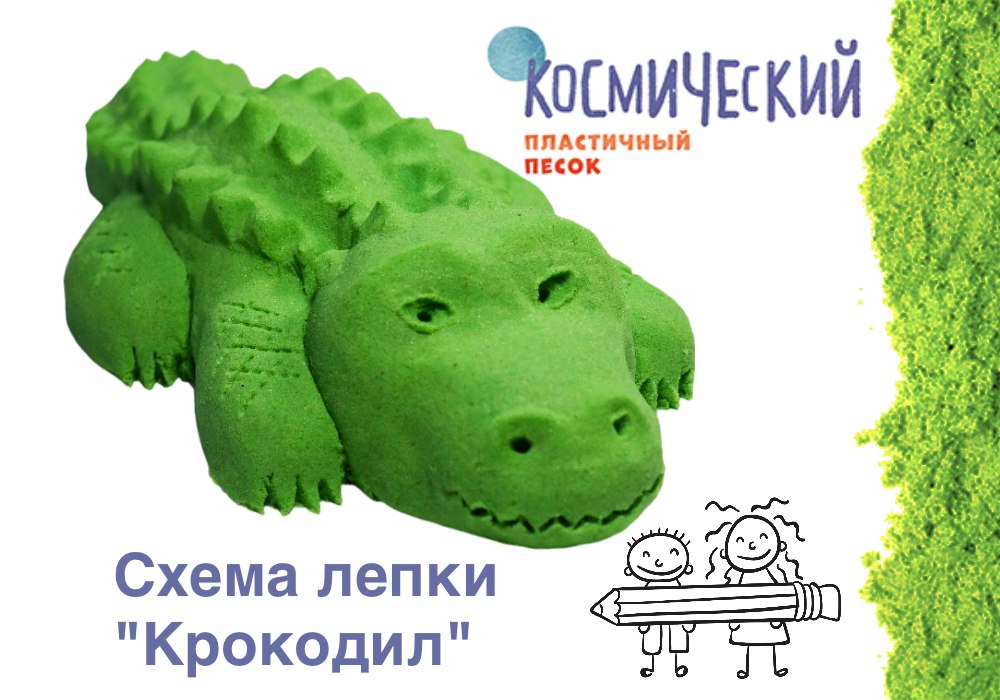 «А мы загадываем загадки»» 
Цель: упражнять детей в умении отгадывать загадки , закреплять навыки лепки, с использованием схемы, расширять и активизировать словарный запас.Оборудование:  песочница с песком, стека, схема лепки «Крокодил»Ход: Воспитатель загадывает детям загадку:Зеленый, презеленыйВ теплый Нил влюбленный.Прямой и плоский как доска,Как зовут зубастика?А отгадку мы лепим из кинетического песка!1. Делаем заготовки: круглую голову, продолговатое туловище, длинный конус – хвост и 4 лапки.2. Придаем голове удлиненную форму.3. Соединяем все детали4. Убираем лишний песок.5. Украшаем: берем стек и начинаем рисовать глаза, нос, рот и пальчики. На спине лепим 2-4 гребешка из песка и защипываем их.Название игрыЦель, описание, дидактический материалИгра «Цветочная клумба».
Цель: развивать тактильное восприятие, учить определять количество слогов в словах.Оборудование: песочница, совочки, иллюстрации цветов.Ход: вначале проводится беседа о цветах с использованием иллюстраций.Воспитатель читает стихотворение:На клумбе садим мы цветы,Необычной красоты.Мы три бороздки проведем.Названия цветов на слоги разобьем!Итак, начнем сажать друзья!(Роза, тюльпан, астра, ирис, пион)(Ромашка, василек, гвоздика)(Колокольчик, незабудка, одуванчик)Название игрыЦель, описание, дидактический материалИгра «Сотри лишнее».Цель: способствовать развитию связной речи, умению объяснять свой выбор; тренировать умение работать по схеме.Оборудование: поднос с песком.Ход: воспитатель рисует на песке или использует формочки – три объекта – геометрические фигуры, простые предметы, легко узнаваемые по очертанию, например: лист, цветок и рыбку. Детям предлагается стереть лишний предмет, объяснить почему именно этот предмет «лишний» .Вариант усложнение: продолжить ряд (например, лист – цветок – дерево)Название игрыЦель, описание, дидактический материалЦель, описание, дидактический материалИгра «Пиратский клад».Цель: способствовать развитию связной речи, умению объяснять свой выбор; тренировать умение работать по схеме.Оборудование: поднос с песком, мелкие игрушки, фигурки деревьев и домов,  карты - схемы.Ход:  В пиратов любят играть все, не только мальчики, но и девочки с удовольствием окунаются в этот сказочный мир. Суть игры заключается в том, чтобы помочь ребенку ориентироваться по схемам. Для этого возьмем несколько дополнительных предметов, подойдет все, что сможете найти – игрушки от киндер-сюрпризов, небольшие фигурки деревьев и домов из конструкторов, фигурки человечков и т.д. На песке расставляем все эти игрушки, можно сделать неровную местность, а с горами или ямами. Каждый объект отображается на карте-схеме. Крестиком помечено место, где спрятан клад, и малышу предстоит правильно найти место и отыскать пиратский сундучок, функции которого может выполнить любая небольшая игрушка.Цель: способствовать развитию связной речи, умению объяснять свой выбор; тренировать умение работать по схеме.Оборудование: поднос с песком, мелкие игрушки, фигурки деревьев и домов,  карты - схемы.Ход:  В пиратов любят играть все, не только мальчики, но и девочки с удовольствием окунаются в этот сказочный мир. Суть игры заключается в том, чтобы помочь ребенку ориентироваться по схемам. Для этого возьмем несколько дополнительных предметов, подойдет все, что сможете найти – игрушки от киндер-сюрпризов, небольшие фигурки деревьев и домов из конструкторов, фигурки человечков и т.д. На песке расставляем все эти игрушки, можно сделать неровную местность, а с горами или ямами. Каждый объект отображается на карте-схеме. Крестиком помечено место, где спрятан клад, и малышу предстоит правильно найти место и отыскать пиратский сундучок, функции которого может выполнить любая небольшая игрушка.Название игрыНазвание игрыЦель, описание, дидактический материалИгра «Помоги Незнайке».Игра «Помоги Незнайке».Цель: формировать умение детей рассказывать о животном, описывать его внешний вид: способствовать развитию связной речи.Оборудование: песочница с сухим песком, предметные картинки с дикими животными, схема для составления рассказа, письмо  от Незнайки.Ход:  Воспитатель сообщает детям о том, что им пришло письмо от Незнайки и зачитывает его:» Здравствуйте дорогие ребята! Помогите пожалуйста составить рассказ об одном из животных, живущем в лесу. Я хочу принять участие в конкурсе «Моё любимое животное». А у меня не получается составить рассказ Я надеюсь вы мне поможете»Педагог предлагает детям по очереди отыскать любое животное в песке и составить описательный рассказ, опираясь на схему. Воспитатель помогает при помощи наводящих вопросов.Название игрыЦель, описание, дидактический материалИгра – драматизация «Колобок»
Цель: обогащать и активизировать словарь детей., развивать мелкую моторику пальцев рук. 
Оборудование:  фигурки или изображения героев сказки: деда и бабки, зайца, волка, медведя, лисы, а также "декорации": изображение избушки (её можно слепить из песка вместе с ребёнком) и деревьев (можно заменить собранными заранее веточками, шишками и т.д.) 
Ход: Прочитайте с ребёнком сказку "Колобок". А затем предложите открыть свой театр в песочнице. Что же для этого нужно? Для начала, конечно, декорации! При необходимости дайте ребёнку подсказки: 
"Кто слепил Колобка?",  
"Где они жили?",  
"Что потом сделал Колобок?",  
"Куда он покатился?". 

Когда готовы декорации: избушка, лес, дорожка, предложите из большого набора игрушек выбрать актёров, а затем расположить их вдоль дорожки в правильной последовательности. 
Все актеры заняли свои места и представление готово начаться. Слепите из кинетического песка Колобка  и поднимайте занавес.Дайте ребенку роль рассказчика и подсказывайте только  при необходимости.Название игрыЦель, описание, дидактический материалИгра – драматизация «Сказочный мир»
Цель: обогащать и активизировать словарь детей, развивать мелкую моторику пальцев рук. 
Оборудование:  фигурки или изображения героев сказок, песочница.
Ход: предложите ребенку построить свое собственное королевство, с позитивными  и негативными персонажами, Сам ребенок играет роль борца со злыми силами. Дошкольник самостоятельно придумывает сюжет, подбирает игрушки и предметы, создает декорации, управляет персонажами, проговаривая слова героев сказок. Такая игра помогает ребенку раскрепоститься, почувствовав себя более уверенным в сказочном мире. В реальной жизни пережитый опыт придаст уверенности, сделает малыша менее тревожным и более счастливым..Название игрыЦель, описание, дидактический материалИгра – драматизация «Там на неведомых дорожках». 
Цель: обогащать и активизировать словарь способствует развитию диалогической речи, развивает мелкую моторику пальцев рук.Оборудование:  фигурки диких животных, деревья. песочница.
Ход: педагог показывает игрушечного зайчика, рассказывает, что он живет в сказочном лесу, он очень любознательный, любит путешествовать, но еще совсем неразумный и непослушный. Однажды во время прогулки он забрел далеко и заблудился. Каких зверей он встретит на своем пути, о чем они будут говорить? Детям предлагается выбрать фигурку животного и спрятать за деревом, педагог играет роль зайчика, который встречает разных лесных жителей и вступает с ними в диалог.